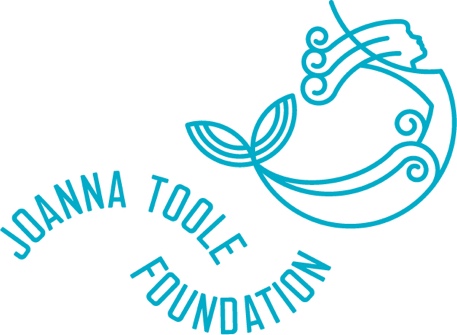 JOANNA TOOLE FOUNDATION GRANT APPLICATION FORM 2020Please ensure you understand what criteria you must meet to be considered for funding before you fill out this form. Applicants that do not meet this criteria will not be considered. Please complete the contact information page, grant application and sign before submitting to info@joannatoolefoundation.org CONTACT INFORMATIONGRANT APPLICATION Please address each of the following criteria in your application Please note that there is a maximum word count of 700 words for each question unless otherwise stated. Words beyond this count will not be considered. Please sign and return this form to info@joannatoolefoundation.org Certified by:	______________________________________________(NAME) 			______________________________________________(POSITION)			______________________________________________(SIGNATURE)			______________________________________________(DATE)Please supply details of a substitute only to be contacted in case the primary contact becomes unavailableSecondary contact details: Thank you for your interest in the Joanna Toole FoundationApplicant/s name:Contact person/sPostal addressEmail address:Telephone no.:Skype/Online contact:Position:Project title:Total projected cost: (if the project is using a different currency to sterling, please provide the amount in both this currency and sterling)£Other/Funding amount sought:£Other/Project description and aims
(Please clearly but simply describe your project and its aims - note that these aims must be measurable)How does your project meet the Joanna Toole Foundation criteria (Please provide measurable justification to your response)3. Summary Describe the project in simple terms in a way that could be publicised to a general audience. In your description please include an impact statement. [no more than 1000 words].(for research projects only) Description of the proposed research: Describe your research proposal and why it is important and cutting-edge.  How does this piece of research contribute to current scientific thinking in the field of animal welfare, and how can it be applied? [no more than 1000 words].5. (for research projects only) Technical approach/methodology: Describe which method or technical approach you intend to use, how data will be obtained and how it will be used in any statistical analyses and, if relevant, how it would be combined with data or observations from other studies. Does the applicant or the research team have experience of using the proposed methodology?6. (for research projects only) Evidence of ethical approval:  Please provide evidence that you/your organisation have engaged in the process to secure ethical approval and provide guarantees that ethical approval (where required) will be secured before any work is undertaken. 7. Timeframe: Please provide a timeframe/timeline and milestones for your project – be realistic and demonstrate how you intend to achieve the objectives within the timeframe.  If the project is to be delivered in stages, please provide detail. 8. Financial costs: All applications must demonstrate the very best value for money.  Please ensure you justify the need for all aspects of your proposal.  (List project budget and top line expenses; specify the items the grant is expected to cover, include other funding you may have or have applied for (including match funding), for this project. Please provide details budget in a separate excel spreadsheet in appendix) If the project is using a different currency to sterling, please provide a budget in both currencies 9. Beneficiaries Please clearly explain who/what will benefit from this project and how? 	 	 	 	10. Evaluation:  How will you measure/assess the success of your project?11. Previous track record: Include a short summary of your endeavours in this or in related fields.  Describe how this project differs from any previous ones. It would be helpful to us to have sight of any publicity that your organisation and/or those individuals to be managing the proposed project have previously enjoyed.12. Please demonstrate what capacity you/your organisation has to achieve this project? Please explain the resources you or your organisation has to ensure that the project can be effectively managed and followed through including time and expertise allocated.  Please include the latest copy of your audited accounts if applying on behalf of an organisation.13. Awareness raising and promotion Please outline how the project will be promoted and any other awareness raising activities to acknowledge the award and activitiesThe Joanna Toole Foundation expects to receive progress reports and, except for scientific research projects, reserves the right to reproduce these for its own publicity purposes.For research projects: We expect you to publish and give credit to the Joanna Toole Foundation;  please outline your plans for publication.  14. Further information for the Trustee’s Board consideration. Is there anything additional you’d like to convey? 